ΛΥΣΗα) Η περιοχή τύπωσης των επαγγελματικών στοιχείων είναι ορθογώνιο με διαστάσεις:  και .Επομένως το εμβαδόν της  εκφράζεται από τη συνάρτηση:, .β) Έχουμε ισοδύναμα: , δηλαδή, οπότε και τελικά   (1).Το τριώνυμο  έχει διακρίνουσα:και συνεπώς η εξίσωση (1) έχει ρίζες τις: και .Επειδή , δεκτή είναι η λύση . Άρα σε ένα τετράγωνο χαρτόνι πλευράς , η περιοχή εκτύπωσης των επαγγελματικών στοιχείων έχει εμβαδόν . γ) Η περιοχή τύπωσης των επαγγελματικών στοιχείων έχει εμβαδόν τουλάχιστον , δηλαδή . Έχουμε ισοδύναμα: , οπότε  (2).Το τριώνυμο έχει διακρίνουσα  και ρίζες  και .Το πρόσημο του τριωνύμου φαίνεται στον παρακάτω πίνακα.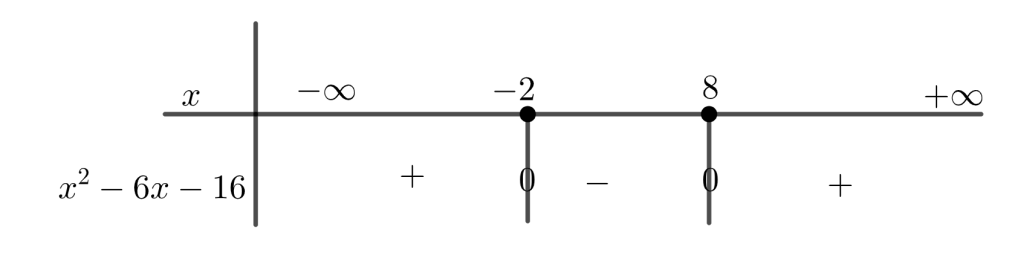 Άρα η (2) αληθεύει για  ή . Επίσης , οπότε με χρήση του άξονα των πραγματικών αριθμών παρατηρούμε ότι οι κοινές λύσεις των ανισώσεων είναι: .Άρα για , η περιοχή τύπωσης των επαγγελματικών στοιχείων έχει εμβαδόν τουλάχιστον .